КРАТКИЙ ОБЗОР ВТОРИЧНОГО РЫНКА ЖИЛОЙ НЕДВИЖИМОСТИ Г. НОВЫЙ УРЕНГОЙ ЗА АВГУСТ 2018Г.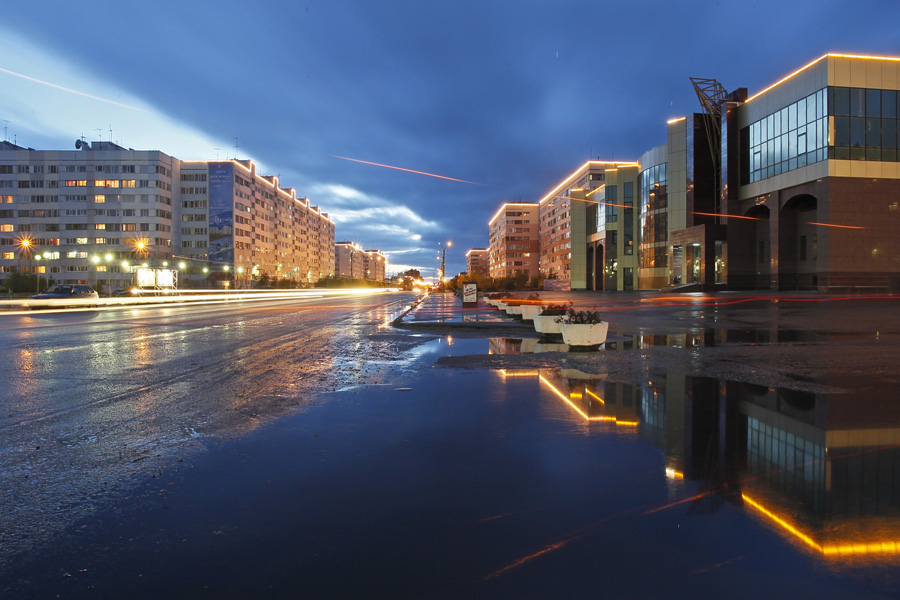 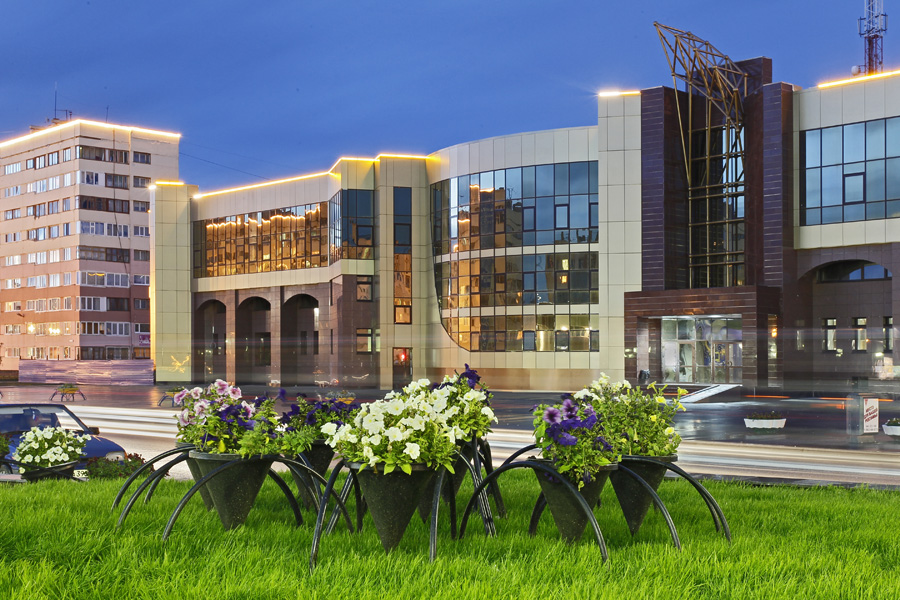 ОСНОВНЫЕ ВЫВОДЫНа вторичном рынке жилой недвижимости города Новый Уренгой в августе было предложено 730 квартир;Наибольшее количество квартир предлагается в Южной части города (52,3% от общего объема предложения);Удельная цена предложения в августе 2018 г. составила 91 614 руб./кв. м. (на 1,2% выше июля 2018 г.);Большая часть предложений – объекты в панельном исполнении (около 80% от всех предложений).Анализ предложения на вторичном рынке г. Новый Уренгой за август 2018 г.Общее количество предложений вторичного рынка жилой недвижимости в августе составило 730 квартир (за исключением квартир за чертой города и других типов: пансионатов, общежитий, коммунальных квартир, а также малоэтажного строительства).Как и ранее, наибольший объем предложения занимают трехкомнатные квартиры (доля на рынке составляет 42,2%), далее предложения однокомнатных квартир (30,0%), двухкомнатных, доля которых 25,3% от общего объема. Менее востребованными считаются многокомнатные квартиры (2,5%). Рис. 1.1. Структура предложения по количеству комнатЮжная часть города Новый Уренгой остается популярной по количеству объектов предложений вторичной недвижимости (сосредоточено 52,3% предложения). На Северную часть города в авгусе приходится 47,7% предложения. Рис. 1.2. Структура предложения по районамАнализ ценовой ситуации на вторичном рынке г. Новый Уренгой за август 2018 г.Удельная цена предложения в августе на вторичном рынке жилой недвижимости г. Новый Уренгой составила 91 614 руб./кв. м, что на 1 042 руб. выше, чем в предыдущем месяце (+1,2%) и на 3 924 руб. выше в сравнении с аналогичным периодом прошлого года (+4,5%).Рис. 2.1. Удельная цена предложенияНаиболее дорогим жильем, по-прежнему считаются 1-комнатные квартиры (97 066 руб./кв. м., что на 0,8% выше предыдущего месяца). Значительно выросла цена квадратного метра многокомнатных квартир, их удельная цена составляет 94 447 руб./кв.м. (+8,5% к июлю), далее идет удельная стоимость квадратного метра 2-комнатных квартир - 93 651 руб. (+1,6%), трехкомнатные квартиры – 88 140 руб./кв. м. (+1,2%).Рис. 2.2. Удельная цена предложения по количеству комнатТрадиционно наибольшая удельная цена в Северной части города. В августе она составила 93 305 руб./кв. м, в Южной части стоимость метра побила отметку в 90 тысяч и составляет 90 166 руб./кв. м. Рис. 2.3. Удельная цена предложения по районамПриложение 1. Числовая пространственно-параметрическая модель вторичного рынка г. Новый Уренгой за август 2018 г.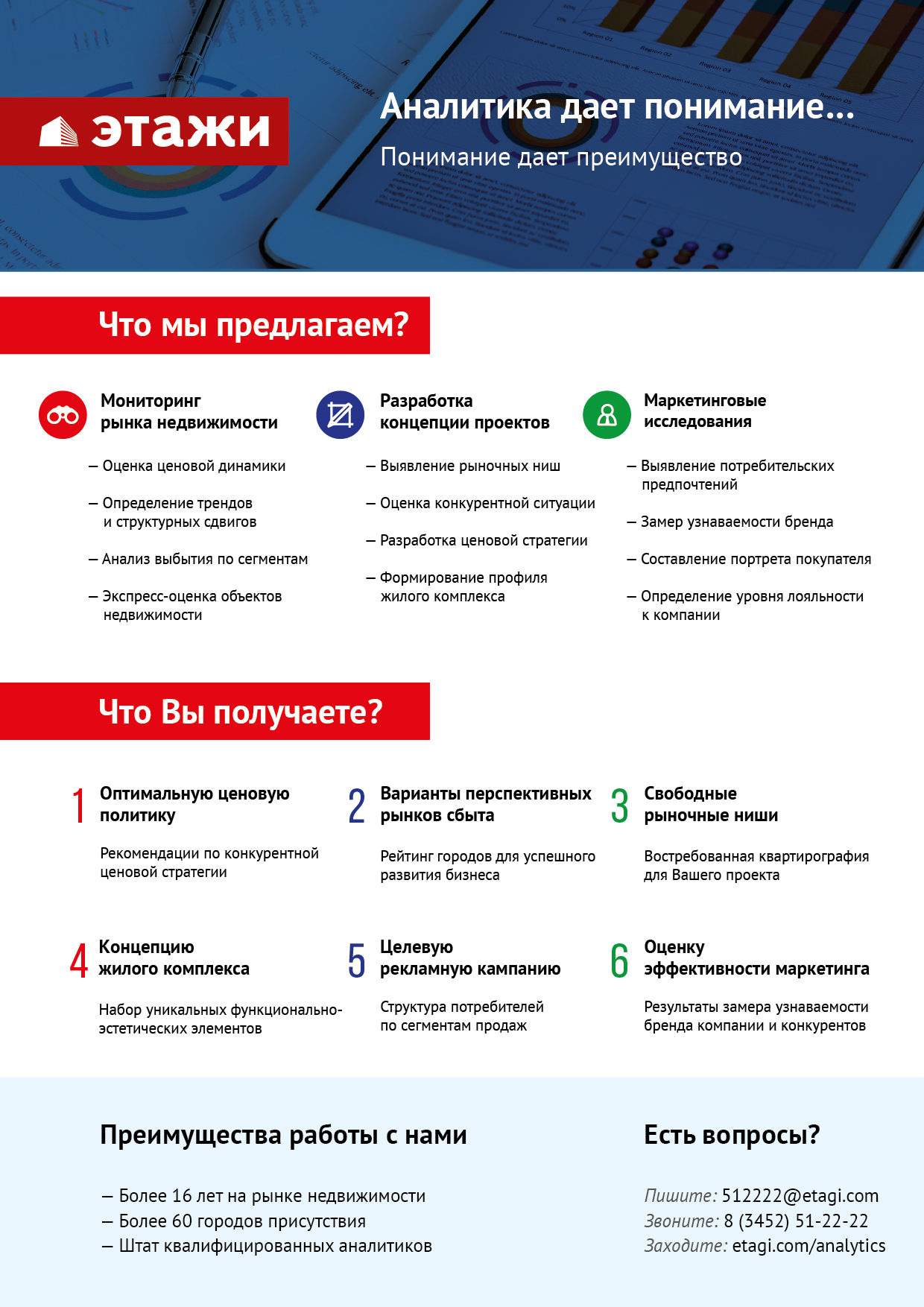 Номер столбцаПоказатель1Объем выборки, шт.2Средняя цена, тыс. руб.3СКО, тыс. руб.4Погрешность, тыс. руб.5Погрешность, %6Минимум, тыс. руб.7Максимум, тыс. руб.8Медиана, тыс. руб.9Средняя площадь, кв. м10СКО, кв. м11Погрешность, кв. м12Погрешность, %13Минимум, кв. м14Максимум, кв. м15Медиана, кв. м16Удельная цена, руб./кв. м17СКО, руб./кв. м18Погрешность, руб./кв. м19Погрешность, %20Минимум, руб./кв. м21Максимум, руб./кв. мКол-во комн.Тип домостроения123456789101112131415161718192021ВсеВсе730520491816488791221392,35200000023000000510000056,8116,671,242,1726,00175,0058,0091614125421230,1349206175439ВсеКирпичное546361759322190788512613,91335000023000000570000066,5326,967,4111,1332,00175,0059,0095623182316080,6463542142857ВсеМонолитное455512222189067157005910,34280000012000000500000058,6721,136,3710,8632,00112,5054,309395193733650,3973434112867ВсеПанельное540510508313786591187662,33200000012000000510000055,8914,881,282,2926,00110,0058,0091344118151360,1549206175439ВсеБлочное91495890113443812834205,72290000010000000500000053,8914,523,065,6830,0086,0057,0092017132703790,41707691666671-комн.Все2193722945604270818532,2020000007500000360000038,355,820,792,0626,0062,0037,6097066109342390,25645161428571-комн.Кирпичное2144004769588304288029,7433500007500000420000045,527,973,567,8332,0062,0044,0096663182316080,63796961428571-комн.Монолитное1940963167225363406078,3128000005500000400000042,078,674,099,7232,0062,0038,209737393733650,37875001128671-комн.Панельное1453585414441523735872,0520000005200000355000037,044,260,711,9126,0054,0037,0096798118151360,14645161368421-комн.Блочное3436823535122091783284,8429000005500000355500037,464,021,403,7430,0052,4037,9098304132703790,39826211305712-комн.Все185533454111262231660533,11380000010500000507500056,969,021,332,3341,0093,4056,0093651139902730,29689021754392-комн.Кирпичное176466176161426680713312,48420000010500000650000063,3611,165,588,8046,1080,0062,00102047182316080,60777781312502-комн.Монолитное17573647110002125001068,7243000008000000560000061,4212,646,3210,2946,3092,6058,009339293733650,39734341083332-комн.Панельное122510995910040491825543,57380000010000000482500054,797,581,382,5241,0093,4055,0093270118151360,15689021142862-комн.Блочное2953803459057103423266,3642000008000000510000059,747,632,884,8342,0078,0058,6090055132703790,42726031142863-комн.Все308594764612065911377282,32310000012000000560000067,4810,091,151,7151,20110,0065,4588140119941660,19492061666673-комн.Кирпичное1473714291827326101361813,75530000012000000720000089,0912,276,817,6465,70103,0094,6582739182316080,74635421165053-комн.Панельное258580598810729951338632,31310000012000000560000065,717,981,001,5256,00110,0065,0088351118151360,15492061333333-комн.Блочное28607250011507924429407,29460000010000000577500067,786,762,603,8457,0086,0068,0089588132703790,4270769166667Много-комн.Панельное15770000010663695699987,4059000009100000750000088,517,744,144,6774,90108,7087,0086993118151360,1640590104598